PROTOKOLLÅrsmøte 2022 i Telemark Bygdekvinnelag (TBK)med markering av 90 – års jubileetMøtested: 	Universitetet sørnorge,  Rauland Akademiet Tid: 		Lørdag 12. mars 2022		Kl. 09.30  – 15.00Kl. 09.30     	En hyggelig og koselig velkomst av Rauland og Vinje Bygdekvinnelag. Vi sang: «Hu Hei kor er det vel friskt og lett oppi fjellet»Marit Jortveit leder av Raulandakademiet fortell om historien til akademiet. Blei startet som folkehøgskolen 1973. Er nå USN og her kan en ta bachelor og master i tradisjonshåndverk. Har også en del kurs om sommeren.  Kl.10.00 	Leder i Telemark Bygdekvinnelag Mette B. Bøe åpnet årsmøtet og takket Vinje og Rauland Bygdekvinnelag for deres rolle som lokalt vertskap for årsmøtet. Leders tale med vekt på 90 års jubileet.  Telemark bondekvinnelaget ble stiftet 16. oktober 1932 og historiske tilbakeblikk om oppstarten og arbeidet til Olga Bjonar for Norges Bondekvinnelaget.Saker til behandlingSak 01/22	Godkjenning av innkalling og saksliste. Ingen nye innkomne saker fra lokallag. Vedtak:	Innkallingen med sakliste og sakspapirer ble enstemmig godkjent.	Sak 02/22   	KonstitueringVedtak:	Laila Glittenberg Moen ble enstemmig valgt som møtelederOpprop ved møteleder. Det var 46 til stede, derav 12 observatører, 3 gjester. Årsmøte ble satt med 31 stemmeberettiget, medberegnet styret sine 4 stemmer. (27 stemmer på sak 3, 4)		Valg av referentVedtak:	Silje Hegnastykket ble enstemmig valgt som referent				Valg av to personer til å skrive under protokollen sammen med leder	Vedtak:	Karin Drivarbekk, Rauland Bygdekvinnelag og Ellen Margrethe Garn, Fyresdal Bygdekvinnelag ble enstemmig valgt.		Valg av tre medlemmer til tellekorps, 		Forslag på medlemmer som ikke er stemmeberettiga Vedtak:	Sigrid Nykås, Randi Brøndal og Åse Ringseven ble enstemmig valgt.Sak 03/22 	Årsmelding 2021 		Årsmeldingen ble lest av styrets leder Mette B. Bøe Under punkt «arrangement gjennomført av lokallagene» kom det følgende tillegg:Svømme kurs for innvandrerkvinner ut i flere lag. Gir gode resultater. Sommerutstilling med flere temaCorona tilskudd (for å forhindre ensomhet for eldre) har gått til fest, Country festival og arrangement på bygdeheimen, hyggetreff for eldre på kulturhuset, m.m.Babysokker og oppskrifter på spebarns mat til alle nyfødte i kommunen Kurs i spebarn matØnskelig med ny oppdatert brosjyre om spebarns matBaker eplekaker til bygdeheimen og eldre treff under eplefestivalenJulemarkedLaget suppe og servering av lunch og varm mat på barne- og u-skoler Takkebaking på skolenForslag:		Norges Bygdekvinnelag oppfordres til å lage ny oppdatert brosjyre. «Sunn matglede for små mage». Vedtak: 		Anmodningen om ny brosjyre sendes Norges Bygdekvinnelag ble enstemmig vedtatt.Årsmeldingen med overnevnte tillegg ble enstemmig godkjent. Sak 4 		Regnskap for 2021 med melding fra revisors Regnskapet ble lagt frem av styrets kasserer Ingunn Gåsodden, som også svarte på spørsmål.Vedtak:	Det fremlagte regnskapet for 2021 med revisors påtegning ble enstemmig godkjent.Kl 11.00 	Beinstrekk med loddsalg I denne pausen og i lunch`n  ble de delegatene som ønsket å være kandidater til landsmøte 2022 i Bergen  bedt om å melde inn sitt kandidatur. 4. kandidat trekkes blant disse.Kl 11.20	Innlegg fra Norges Bygdekvinnelag v/ Sosan Asgari MollestadDette inspirerende innlegget om Kvinner ut prosjektet og er vedlagt protokollen.Hyggelig hilsen fra Vestfold og Telemark Bondelag v/Trude Flatland.  Gratulere med dagen. Har fått bedre innsikt i Bygdekvinnelaget sitt arbeid. Står stor respekt av hva dere jobber med. VTB ønsker videre samarbeid og syntes at det er viktig. 12:10 – 12:50 LunchSak 05/22 	Arbeidsplan 2022 Arbeidsplanen ble lagt frem av styrets leder, Mette B. Bø som redegjorde for de ulike satsningsområdene.Frivillighetens år i oktober. Bærekraftig matkultur, lagene kan søke om midler til NBK. Kan få opp til 5000kr.Kan også søke penger hos Frivillighet Norge. Kommer mer informasjon.Tettere samarbeid med lokallagene.Innlegg fra Telemark Landbruksselskap v/Ellen Magrete Garn som gav et historisk tilbakeblikk og redegjorde for TL og Dyrsku`n TL er et veldig aktivt lag med ansvar for Århus gård i Skien, hytte med beite i Bitdalen  og Dyrsku`n.  TBK er medlem av TL. Vi har da gratis stand på Dyrsku`n.Dyrsku`n: TL står for 5 arenaer: Låven 1. og 2. etg., Sterke Nils tunet, Matteltet og Fjoset.  Vi er ønsket på Dyrsku`n, vi er en del av den. Dyrsku`n har mange nye planer bla. en eksklusiv restaurant, som skal servere lokalmat og kortreist mat. Guida tur på Dyrsku`n.Søkt Dyrsku`n /arenalederen om mulighet for salg av flere småretter og kaffe. Forslag:		Telemark Bygdekvinnelag sender inn en henvendelse til NBK, og inviterer til samarbeid rundt Dyrsku og mulighet for å komme på besøk.Vedtak:	Forslag om å invitere NBK til samarbeid under Dyrsku ble enstemmig vedtattArbeidsplan for 2022 med overnevnte tillegg ble enstemmig vedtatt. Sak 06/22 	Budsjett 2022Budsjett for 2022 ble lagt frem av styrets kasserer Ingunn Gåsodden som også svarte på spørsmål.Forsalg 1:	Styrehonorar fra valgkomiteen 		Leder		honorar	                                                           kr 18.000,-Nestleder, sekretær, kasserer/regnskapsføring, honorar hver           kr 6.000,-Styremedlem 	honorar	                                                           kr 3.000,-		Forslag 2:		Honorar til ekstern hjemmesideansvarlig økes fra 500,- til 1500,-, Budsjettert underskudd økes da med kr 1000,- Forslag 3:       FORSLAG: Årsmøtet  gir styret fullmakt, ved konstituering :  til føring av regnskap og valg av nettansvarlig innenfor de rammer årsmøtet har gitt.       Vedtak:	Forslag 1 ble enstemmig vedtattForslag 2 ble vedtatt med 21 mot 10 stemmer Forsalg 3 ble enstemmig vedtattBudsjett 2022 med overnevnte enkeltvedtak ble enstemmig vedtatt.Sak 07/22 		Innkommende saker Sak 07/22 A)	Slottsmuseum – sak fra 2019Saken ble sendt inn for behandling på Landsmøtet 2020. Saken ble ikke tatt opp til behandling, begrunnet fra NBK med at landsmøte ble holdt digitalt.  Forslag:	Saken sendes derfor inn igjen for behandling på landsmøte 2022.Vedtak:	Forslag til vedtak ble enstemmig vedtatt. Saken sendes NBK for behandling på landsmøtet 2022.Sak 07/22 B)	Kontingent / medlemsavgift – sak fra 2021Forslag til vedtak:Me ber om at ein del av kontingenten skal førast attende til lokallagsarbeidet. I andre organisasjonar som me kan samanliknast med er dette vanleg praksis. Me ber derfor om at saken blir teken opp på årsmøte i fylkeslaget og at saka blir sendt vidare til sentralstyret.Tilleggsforslag Kontingent skal også være et middel for å holde liv i lokallagene og fordeles på alle 3 ledd i organisasjonen etter følgende nøkkel: Vi foreslår 85 % til NBK 10 % til distriktet og 5 % til lokallagene. Fordelt etter at kr 20.000,- er trukket ut som grunnbeløp til distrikts- leddet. Vedtak:	Forslag til vedtak med tilleggsforslag ble enstemmig vedtatt. Saken sendes NBK for behandling på landsmøtet 2022.Sak 07/22 C)	Endring av ordlyd strategi mot 2026 - sak fra 2021Forslag 	Til ny tekst til avsnitt - våre styrker – vår identitet, punkt 4		 «Vi er kulturbærere og tar vare på og utvikler vår allsidige kulturarv.»Vedtak: 	Forslag til vedtak ble enstemmig vedtatt. Saken sendes NBK for behandling på landsmøtet 2022.Sak 07/22 D)	Kontingentandel til distriktslag		Avklaring på spørsmål om beregning av distriktlagskontingentForslag 1:	Uklarheter rundt beregningsmodellen for medlemskontingenten og   utbetalingsdato til distriktslagene bes tas opp til behandling på landsmøte 2022Forslag 2:	Subsidiært tilbakebetales feilaktig tilbaketrukket medlemskontingent fra distriktslagene for 2020 og 2021.Vedtak: 	Forslag 1 og 2 ble enstemmig vedtatt. Saken sendes NBK for behandling på landsmøtet 2022.Sak 07/22 E)	Julekalender Styreleder presenterte styrets forslag til ny aktivitet og svarte på spørsmål. Dette kan bli en god inntekt med tilsvarende lik fordeling mellom lokallag og distriktslag. Følgende kriterier ble tatt med:Kalenderen må være klar til salg 15. oktober.Gavene må være klar til 1. juli.Lokallaga tar saken opp for tilbakemelding på første medlemsmøte. Interesse meldes TBK så snart som mulig og helst innen 15. april. Vedtak:	Et enstemmig årsmøte mener dette er et godt tiltak for inntekt og å markedsføre oss på. Årsmøtet ber styret arbeide videre med tiltaket etter de kriterier som er skissert i saken.Sak 08/22. 	Valg Valgkomiteens innstilling:Styrets forslag:	Årsmøtet gir styret fullmakt ved konstituering: også for føring av regnskap og valg av nettansvarlig innenfor de rammer årsmøtet har gitt. FORSLAG: Årsmøtet  gir styret fullmakt, ved konstituering :  til føring av regnskap og valg av nettansvarlig innenfor de rammer årsmøtet har gitt.Utsending til landsmøte, (Innstilling fra valgkomiteen)Vi kan sende 4 utsendinger, 3 fra styret, den siste plassen får en representant fra et lokallag, valgt blant årsmøte delegatene.  Tilleggsforslag fra styret:Som utsending til landsmøtet velges:1. Leder, 2. nestleder og 3. sekretær.  Vara: styremedlem 1 og 24. delegat med vara trekkas blant de frammøtte delegatene som har meldt at de ønsker å delta. Årsmøtet ønsket ikke skriftlig valg hverken på leder eller de andre kandidatene.Vedtak:	Mette B. Bøe ble enstemmig valgt til leder. Vedtak:	Valgkomiteens innstilling på øvrige styreverv ble enstemmig valgt ved akklamasjon.Vedtak. 	Styrets forslag til med fullmakt ved konstituering ble enstemmig vedtatt Vedtak:	Styrets forslag til utsendinger ble enstemmig valgt. Fjerde (4.) utsending til landsmøtet: Renate Øien (Sauherad BK) med vara Åsne Fjeld, (Solum BK)Nome 21. mars 2022Mette B. Bøeleder Telemark BygdekvinnelagKarin Drivarbekk, 							Ellen Margrethe Garn, Rauland Bygdekvinnelag 						Fyresdal BygdekvinnelagVidere markering av 90 års jubileet.Kl 15:30 Omvisning i Rauland kirke m/kulturinnslag. Elever fra Høyskolen. Kl 17:00 Suppe på Raulandstoga. 90 års jubilant inviterer på kaffe og bløtkakeVi hadde morsomme innslag fra Grethe Momrak Haugen, Åsne Fjeld og Tove Hoppestad De tok fram gode minner fra turer, besøk i Estland. Viste til to bøker som ble laget -  Tradisjoner og Høgtider og Mat fra Telemark.Grethe Brundtland hadde med hilsen fra NBK og takket for seg som vår kontaktperson gjennom de siste 5 år. Hun hadde med gave til 90 årsjubilanten.  Munnblåst lysestake av Anne Ka Munkejord – Glasshytta Vivestad.  Vel hjemInnlegg fra Norges Bygdekvinnelag v/ Sosan Asgari MollestadKvinner ut, inkluderende og mangfolds arbeid i NBK. Mange flyktninger, som kommer til Norge, er redde og usikre. Å komme i lag og bli inkludert er noe som betyr mye for disse kvinnene. Over 82 mil. mennesker er på flukt. Innvandrerne i Norge utgjør 18, 5 % og er fra 223 land. Mange kommer seg ikke ut av sitt hjemland og flykter fra sted til sted. Er ofte kvinner og barn som er på flukt. NBK ønsker fokus på:Inkludering, møteplass for aktive kvinnerStimulere til fellesskap, tillit og tilhørighet i lokalsamfunnet mellom minoritetskvinner og bygdefolket. Kvinner ut- mestring og kompetanse. For å gi minoritetskvinner kunnskap om å bygge kompetanse og nettverk som styrker deres mulighet for sysselsetting.   «Ikke psykolog jeg har bygdekvinnelaget» fra en som var med i kvinner ut.  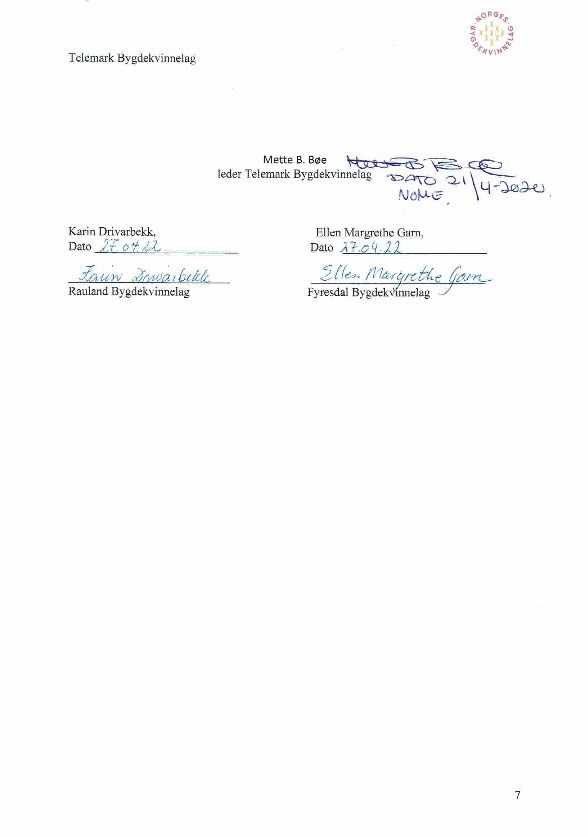 VervNavnLagPeriodeLeiarAnne-Mette BøeHollaAttval for 1 år  2022/2023StyremedlemLaila Glittenberg MoenHeddalIkkje på val, 2021/2023StyremedlemSilje HegnastykketBøIkkje på val, 2021/2023StyremedlemGunlaug B. KilandFyresdalNy for 1 år, 2022/2023StyremedlemSilje Maria SøreidThommesenSolumNy for 2 år, 2022/2024Telemark BondelagVelges av bondelagetTelemark BygdeungdomslagVelges av bygdeungdomslaget1.varaOddrunn YnnesdalSolumAttval for 1 år, 2022/20232.varaGudrun BøSaulandAttval for 1 år, 2022/20233. varaGrethe GarstadBambleNy for 1 år, 2022/20234. varaJane HjelsetHollaAttval for 1 år, 2022/2023RevisorKarin KabbeHollaAttval for 1 år 2022/2023Anne Grethe HegnastykketBøAttval for 1 år 2022/2023Revisor, varaAnita BallestadGjerpenAttval for 1 år 2022/2023Ingebjørg AketunFyresdalAttval for 1 år 2022/2023ValgkomiteEva GreivstadFyresdalIkkje på val, 2022/2023Åsne Søreid FjeldSolumIkkje på val, 2022/2024Ingunn GåsoddenGjerpenNy, 2022/2025Valgkomite, varaKarin DrivarbekkRaulandAttval, 1 år, 2022/2023RegnskapValborg LindgrenHollaNy, 2022/2024